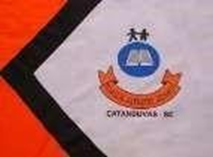 AULA 20  Queridos alunos, nesta semana vamos trabalhar com o livro didático de Matemática “Aprender Juntos”. Este livro traz como conteúdo tudo aquilo que você precisa saber no seu dia-a-dia. Você deve ler e resolver os exercícios com atenção, pois eles irão lhe ajudar muito na construção do seu conhecimento.  Você deve ler, entender, copiar e resolver os exercícios no caderno. Assim você conseguira desenvolver a sua caligrafia, ortografia, traçado dos números e fixar melhor o conteúdo.  Nas páginas 38 e 39 do livro, vamos entender as ideias da adição, inclusive você precisa entender também o sistema monetário. Nas páginas 40 e 41 nas ideias da subtração, copiar no caderno e resolver todos os exercícios das páginas.  Em português, ler novamente a história em quadrinhos das páginas 70 e 71 “Horácio”. Agora tente criar uma história em quadrinhos no caderno e de um titulo para ela. E não esqueça de enviar para a professora via WhatsApp. Uma Boa Semana a Todos! Qualquer dúvida estou à disposição via WhatsApp.Atenciosamente, Professora Roseli.